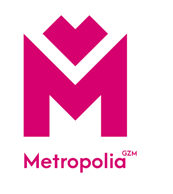 Zamawiający:Górnośląsko-Zagłębiowska Metropoliaul. Barbary 21A, 40-053 KatowiceOPIS PRZEDMIOTU ZAMÓWIENIA ZMODYFIKOWANY:Szczegółowy opis przedmiotu zamówienia i elementów kosztowych wchodzących w jego zakres:Dzierżawa oraz kompletne utrzymanie eksploatacyjne (za wyjątkiem papieru) oraz serwis 26 urządzeń wielofunkcyjnych: W ramach niniejszego zapytania wynajętych zostanie 13 urządzeń wielofunkcyjnych kolor i 13 urządzeń wielofunkcyjnych mono. Zamawiający zastrzega możliwość zwiększenia zakresu zamówienia poprzez zwiększenie liczby urządzeń wielofunkcyjnych kolor i/lub urządzeń wielofunkcyjnych mono i/lub zwiększenie liczby kopii,  na warunkach cenowych wskazanych w ofercie. Zamawiający dopuszcza sprzęt używany.Zamawiający wymaga stosowania odpowiednio dobranych tonerów, odbierania zużytych tonerów i odpowiedniego serwisowania sprzętu.Dane techniczne:1.1.1 URZĄDZENIE WIELOFUNKCYJNE kolor – 13 SZTUKSPECYFIKACJA KOPIARKISPECYFIKACJA DRUKARKISPECYFIKACJA SKANERAFAKS OPCJONALNIESPECYFIKACJA SYSTEMUFunkcje systemu1.1.2 URZĄDZENIE WIELOFUNKCYJNE mono – 13 SZTUKFunkcje: Drukowanie, kopiowanie, skanowanie, opcjonalnie faksowanie Obsługiwana wielozadaniowość: Tak Prędkość druku w czerni (ISO, A4): Normalna: Min. 35 str./minNormatywny cykl pracy (miesięcznie, format A4): Min. 70 000 stron Technologia druku: Druk laserowy Wyświetlacz: kolorowy, graficzny ekran dotykowy o przekątnej około 7,5 cm (3") (CGD) Szybkość procesora: min. 1200 MHz Łączność, min. tryb standardowy 1 port USB Hi-Speed 2.0; 1 port USB hosta; 1 karta sieciowa Gigabit Ethernet 10/100/1000T;Obsługiwane systemy operacyjne: Windows 10, Macintosh OS X 10 lub nowszy, Windows Server 2016Pojemność pamięci: Min. 256 MB Pojemność podajnika papieru: Podajnik 1 min. na 100 arkuszy, podajnik 2 min. na 250 arkuszy Opcjonalny trzeci podajnik na 550 arkuszy  Pojemność odbiornika papieru: Odbiornik papieru min. na 150 arkuszy Drukowanie dwustronne: Tak Obsługiwane formaty nośników: Podajnik 1: A4; A5; A6; B5 (JIS); Oficio (216 × 340 mm); 16K (195 × 270 mm); 16K (184 × 260 mm); 16K (197 × 273 mm); Koperta nr 10; Koperta Monarch; Koperta B5; Koperta C5; Koperta DL; Formaty niestandardowe; Statement; Podajniki 2 i 3: A4; A5; A6; B5 (JIS); Oficio (216 × 340 mm); 16K (195 × 270 mm); 16K (184 × 260 mm); 16K (197 × 273 mm); Formaty niestandardowe; A5-R; B6 (JIS) Rozmiary nośników, do dostosowania Podajnik 1: od 76,2 x 127 do 215,9 x 355,6 mm; Podajniki 2, 3: od 104,9 x 148,59 do 215,9 x 355,6 mm Nośniki Papier (zwykły, EcoEFFICIENT, lekki, ciężki, typu bond, kolorowy, firmowy, wstępnie zadrukowany, dziurkowany, ekologiczny, szorstki), koperty, etykiety, folie przezroczyste Gramatura nośników, obsługiwana: Podajnik 1: Od 60 do 175 g/m²; Podajnik 2 i opcjonalny podajnik 3 na 550 arkuszy: od 60 do 120 g/m² Gramatury nośników: od 60 do 90 g/m² Typ skanera: Skaner płaski, automatyczny podajnik dokumentów Rozdzielczość skanowania, optyczna: Min. 1200 x 1200 dpi Maks. format skanowania (automatyczny podajnik dokumentów): 216 x 355,6 mm Min. format skanowania (automatyczny podajnik dokumentów): 102 x 152 mm Dwustronne skanowanie z automatycznego podajnika dokumentów: Tak Pojemność automatycznego podajnika dokumentów: min. 50 arkuszy Funkcje cyfrowej dystrybucji dokumentów: Skanowanie do wiadomości e-mail; Skanowanie do folderu sieciowego; Skanowanie do chmury Obsługiwany format pliku: Skanowanie do pamięci USB oraz skanowanie z panelu przedniego do folderu sieciowego obsługuje tylko: JPG, PDF Tryby inicjacji skanowania Obsługa oprogramowania do skanowania (dostępnego w standardzie): Windows [JPG, RAW (BMP), PDF, TIFF, PNG, RTF] i Mac [JPG, JPG-2000, TIFF, PNG, PDF, Searchable PDF, RTF, TXT]; Przyciski skanowania, kopiowania, poczty e-mail na panelu przednim; Oprogramowanie użytkownika przez interfejs TWAIN lub WIA Prędkość kopiowania (w czerni, tryb normal, format A4) czarny: Min. 35 kopii/min Rozdzielczość kopii (tekst w czerni): Min. 600 x 600 dpi Kopiowanie wielokrotne: TakFaksowanie: OpcjonalnieZasilanie: Napięcie wejściowe: 220-240 V, prąd zmienny (+/- 10%), 50/60 Hz (+/- 2 Hz) UrządzenieZamawiana liczbaKopiePrognozowana liczbaWielofunkcyjne kolor13Kolor160 000 Wielofunkcyjne mono13Mono600 000Proces kopiowaniakopiowanie laserowePrędkość druku / kopiowania A4 w czerniMin. 20 str./min.Prędkość druku / kopiowania A4 w kolorzeMin. 20 str./min.Prędkość druku / kopiowania A3 w czerniMin. 10 str./min.Prędkość druku / kopiowania A3 w kolorzeMin. 10 str./min.Prędkość w dupleksie A4 w czerniMin. 20 str./min.Prędkość w dupleksie A4 w kolorzeMin. 20 str./min.Rozdzielczość kopiowania (dpi)Min. 600 x 600 dpiKopiowanie wielokrotneTakFormat oryginałuA5-A3Skalowanie25-400%Funkcje kopiowaniaWstawianie rozdziałów; okładek i stron; kopia próbna (drukowana 
i ekranowa); druk próbny do regulacji; funkcje grafiki cyfrowej; pamięć ustawień zadań; tryb plakatu; powtarzanie obrazu; pieczętowanie; ochrona kopiiRozdzielczość drukowania (dpi)Min. 1 800 x 600 dpi; 1 200 x 1 200 dpiJęzyk opisu stronyPCL 6 (XL 3.0); PCL 5c; PostScript 3 (CPSI 3016); XPSSystemy operacyjneWindows 10, Macintosh OS X 10 lub nowszy, Windows Server 2016Czcionki drukarki80 PCL Latin
137 PostScript 3 Emulation LatinFunkcje drukowaniaBezpośredni wydruk plików PCL; PS; TIFF; XPS; PDF; szyfrowanych plików PDF i OOXML (DOCX; XLSX; PPTX); nakładka; znak wodny; ochrona kopiiPrędkość skanowania w kolorzeMin. 60 obrazów/min. Prędkość skanowania w czerniMin. 80 obrazów/min. Rozdzielczość skanowania (dpi)Min. 600 x 600 dpiTryby skanowaniaSkanowanie do e-mail,  Skanowanie do SMB  Skanowanie do FTP, Skanowanie do skrzynki użytkownika, Skanowanie do USB, Skanowanie do WebDAV,  Skanowanie do DPWS, Skanowanie sieciowe TWAINFormaty plikówJPEG; TIFF; PDF; PDF/A; kompaktowy PDF; szyfrowany PDF; XPS; kompaktowy XPS; PPTXMiejsca docelowe skanowania2 100 (pojedynczo i grupami); obsługa  LDAPStandardowa pamięć systemu (MB)Min. 2048 MB (standard)Standardowy dysk twardy (GB)Opcjonalnie 250 GB Standardowe interfejsy10-Base-T/100-Base-T/1,000-Base-T Ethernet, USB 2.0, 
Wi-Fi 802.11 b/g/n (opcja)Protokoły siecioweTCP/IP (IPv4 / IPv6); IPX/SPX;  NetBEUI; AppleTalk (EtherTalk); SMB; LPD; IPP; SNMP; HTTPRodzaje ramekEthernet 802.2; Ethernet 802.3; Ethernet II; Ethernet SNAPAutomatyczny podajnik dokumentówMin. 100 oryginałów; A6-A3; 35-163 g/m2 Dostępny RADF lub  Dalscan ADFRozmiar papieruA6-SRA3, własne formaty papieru; papier bannerowy maks. 1 200 x 297 mmGramatura papieru (g/m²)52-300 g/m2Pojemność papieru (arkusze)Standard: 1 150 arkuszy
Maks.: 6 650 arkuszyStandardowe podajniki papieruTaca 1: 550 arkuszy, A5-A3, 52-256 g/m2
Podajnik ręczny: 100 arkuszy, A6-A4, własne formaty papieru, 60-210 g/m2Opcjonalne podajniki papieruTaca 3: 1 x 500 arkuszy, A5-A3, 52-256 g/m2
Taca 3 + 4: 2 x 500 arkuszy A5-A3, 52- 256 g/m2
Kaseta o dużej pojemności: 2 500 arkuszy, A4, 52-256 g/m2Automatyczny dupleksA5-SRA3; 52-256 g/m2Tryby wykańczania (opcja)Przesunięcie; grupowanie; sortowanie; zszywanie; dziurkowanie; składanie na pół; broszurowaniePojemność wyjścia (z finiszerem)Min.: 3 300 arkuszyPojemność wyjścia (bez finiszera)Min.: 250 arkuszyZszywanieOpcjonalnieBezpieczeństwofiltrowanie IP i blokowanie portów; komunikacja sieciowa SSL2; SSL3 i TSL1.0; obsługa IPsec; obsługa IEEE 802.1x; uwierzytelnianie użytkowników; rejestr uwierzytelniania; bezpieczne drukowanie; nadpisywanie dysku twardego szyfrowanie danych na dysku twardym (AES 246); automatyczne usuwanie danych z pamięci; szyfrowanie danych druku użytkownika; zabezpieczenie kopiowania (ochrona przed kopiowaniem/kopia zabezpieczona hasłem)Konta użytkownikówDo 1,000 kont użytkowników; Obsługa Active Directory (nazwa użytkownika + hasło + e-mail 
+ folder SMB) Definiowanie dostępu do funkcji użytkownika Uwierzytelnianie kart ID (czytnik kart ID) opcjonalnie